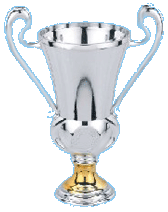 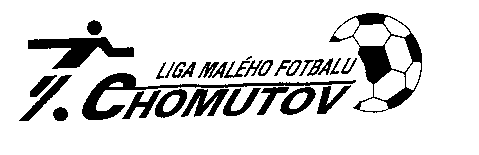 ZIMNÍ FUTSALOVÁ LIGA CHLMF 2009 / 20101. turnaj  		     									         22.11. 2009Výsledky:FC KRUŠNOHOR : FC BETIS Kadaň „B“ 0:2 (0:0) Gorol, Ručka; FC Jirkov 2000 „A“ : FC Debakl 0:7 (0:3) Hanka 4, Svoboda, Netík, Fencl; PALMEIRAS : ČD stanice 2:0 (1:0) J.Kolařík, Dohaninec;                     VS ČR Všehrdy : B.E.K. 1:8 (1:3) Poděbradský - Novák 3, Kuhn 2, Frollo, Michálek, Kupec; DEPORTIVO : SPARTA U 16 0:4 (0:2) Jiří Vrbka 2, Banovič ml., Filípek; Vodohospodářská stavební : FC KAREL IV. 2:6 (0:1) Varyš 2 - Reihs 2, Bareš 2, Šmejkal, P.VotavaTabulka po 1.turnaji1. B.E.K.	1	1	0	0	8	:	1	3                                   2. FC Debakl	1	1	0	0	7	:	0	33. FC Karel IV.	1	1	0	0	6	:	2	34. SPARTA U 16	1	1	0	0	4	:	0	3  5.-6. FC Betis Kadaň „B“ 	1	1	0	0	2	:	0	3  5.-6. Palmeiras 	1	1	0	0	2	:	0	3  7.-8. FC Krušnohor	1	0	0	1	0	:	 2	0                                   7.-8. ČD stanice	1	0	0	1	0	:	2	09. Vodohospodářská stavební	1	0	0	1	 2	:	6	0    	                            10. Deportivo	1	0	0	1	0	:	4	0                            11. VS ČR Všehrdy	1	0	0	1	1	:	8	0                                 12. FC Jirkov 2000 „A“	1	0	0	1	0	:	7	0Tabulka střelců:  	1. Hanka (FC Debakl) - 4 branky	2. Novák (B.E.K.)	- 3 branky	3.-7. Varyš (Vodohospodářská stavební), Jiří Vrbka (Sparta U 16), Kuhn (B.E.K.), Reihs (FC Karel IV), Bareš (FC Karel IV) - 2 brankyHodnocení brankářů: 	1.-4. Soukup (FC Betis Kadaň „B“ )	- 30 bodů		1.-4. Zubrycký (FC Debakl) 		- 30 bodů		1.-4. Beneš (Palmeiras)		- 30 bodů		1.-4.Jakub Zaťko (Sparta U 16)	- 30 bodůČervená karta: 	Poděbradský (VS ČR Všehrdy), Kovár (VS ČR Všehrdy)Turnaj řídili: 		Pavel Linhart, Jiří Pištělka, Petr Moder, Lukáš DrdaOrganizačně jej vedli: 	Roman Wirth, Jiří Kupec zapsal: Pavel FáraZIMNÍ FUTSALOVÁ LIGA CHLMF 2009 / 20102. turnaj  		     									           6.12. 2009Výsledky:SPARTA U 16 : FC Debakl 2:2 (2:1) Huňady 2 - Svoboda, Hanka; ČD stanice : B.E.K. 2:1 (0:1) Bartoš 2 - Novák; FC Debakl : FC KAREL IV. 2:1 (2:0) Svoboda, Netík - Šperk; SPARTA U 16 : ČD stanice 2:2 (1:0) Banovič ml., Vondráček - Kubík 2; B.E.K. : FC BETIS Kadaň „B“ 0:4 (0:0) Puss 3, Mezera; FC KAREL IV. : FC KRUŠNOHOR 1:8 (1:2) Trávníček - Zralík 2, Pavlica 2, Kotalík, Vávra, Holub, Jebavý;   DEPORTIVO : FC BETIS Kadaň „B“ 0:7 (0:2) Salač 3, Mezera 2, Gorol, Puss; FC KRUŠNOHOR : PALMEIRAS 5:2 (4:0) Holub 3, Zralík, Pavlica - Urbánek, Groška; Vodohospodářská stavební : VS ČR Všehrdy 0:8 (0:2) Minařík ml. 4, Bundzík 3, Matyáš; FC Jirkov 2000 „A“ : DEPORTIVO 0:2 (0:0) Tomeš, Šarlinger; Vodohospodářská stavební : FC Jirkov 2000 „A“ 1:1 (1:0) Veselý, Červenka Tabulka po 2.turnaji1. FC Betis Kadaň „B“	3	3	0	0	13	:	0	9                                   2. FC Debakl	3	2	1	0	11	:	3	73. FC Krušnohor  	3	2	0	1	13	:	5	64. SPARTA U 16	3	1	2	0	8	:	4	5  5. VS ČR Všehrdy	3	1	1	1	9	:	8	4  6.-7. Palmeiras 	3	1	1	1	4	:	5	4  6.-7. ČD stanice  	3	1	1	1	4	:	 5	4                                   8. B.E.K.	3	1	0	2	9	:	7	39. FC Karel IV.	3	1	0	2	 8	:	12	3    	                            10. Deportivo	3	1	0	2	2	:	11	3                            11. FC Jirkov 2000 „A“ 	3	0	1	2	1	:	10	1                                 12.Vodohospodářská stavební	3	0	1	2	3	:	15	1Tabulka střelců:  	1. Hanka (FC Debakl) 			- 5 branek	2.-5.  Novák (B.E.K.), Minařík ml. (VS ČR Všehrdy), Holub (FC Krušnohor ), 		Puss (FC Betis Kadaň „B“)		- 4 brankyHodnocení brankářů: 	1. Soukup (FC Betis Kadaň „B“ )	- 30 bodů		2. Zubrycký (FC Debakl) 		- 24 bodů		3. Beneš (Palmeiras)			- 21,9 boduČervená karta: 	Dohaninec (Palmeiras)Turnaj řídili: 		Pavel Linhart, Petr Špicar, Petr Moder, Martin JacklOrganizačně jej vedli: 	Luboš Neumayer, Martin Jackl zapsal: Pavel FáraZIMNÍ FUTSALOVÁ LIGA CHLMF 2009 / 20103. turnaj  		     									           10.1. 2010Výsledky:VODOHOSPODÁŘSKÁ STAVEBNÍ - DEPORTIVO 4:4 (2:2) Varyš 2, J. Martínek, V. Král - Trnka 2, Hupcej, Šarlinger; ČD STANICE - VS ČR VŠEHRDY 0:0; DEPORTIVO - FC KAREL IV. 1:2 (0:2) Trnka - Reihs, Sperk; ČD STANICE - VODOHOSPODÁŘSKÁ STAVEBNÍ 4:3 (1:1) J. Kubík 2, Bartoš, Bitner - Varyš, Prajzler, Růžička; VS ČR VŠEHRDY - FC DEBAKL 1:3 (0:3) Minařík - Netík 2, Bittner; 	FC KAREL IV. - FC JIRKOV 2000 A 3:0 (0:0) Sperk 2, Trávníček; FC KRUŠNOHOR - FC DEBAKL 7:3 (2:1) V. Holub 4, Pavlica 2, Jebavý - Vítek 2, Hanka; FC JIRKOV  - PALMEIRAS 1:2 (1:2)	Kožený - M. Novák, J. Kolařík	; SPARTA U 16 - FC BETIS KADAŇ B 4:1 (2:0) T.Banovič ml. 2, Jan Vrbka, Kučera - Štítkovec;  B. E. K. - FC KRUŠNOHOR  0:9 (0:5) J. Zralík 4, Vávra 2, V. Holub 2, Pavlica; FC BETIS KADAŇ B - PALMEIRAS 1:2 (0:0) Pešek - Prát, Dohaninec;SPARTA U 16 - B. E. K.  6:3 (2:0) T.Banovič ml. 4, Levý 2 - V. Novák, Krotil, SlavíčekTabulka po 3.turnaji1. FC Krušnohor  	5	4	0	1	29	:	8	12                                   2. SPARTA U 16	5	3	2	0	18	:	8	113. FC Debakl	5	3	1	1	17	:	11	104. Palmeiras	5	3	1	1	8	:	7	10  5. FC Betis Kadaň „B“	5	3	0	2	15	:	6	9  6. FC Karel IV. 	5	3	0	2	13	:	13	9  7. ČD stanice  	5	2	2	1	8	:	 8	8                                   8. VS ČR Všehrdy	5	1	2	2	10	:	11	59. Deportivo	5	1	1	3	 7	:	17	4    	                            10. B.E.K.	5	1	0	4	12	:	22	3                            11.Vodohospodářská stavební 	5	0	2	4	10	:	23	2                                 12. FC Jirkov 2000 „A“	5	0	1	4	2	:	15	1Tabulka střelců:  	1. Holub (FC Krušnohor ) 			- 10 branek	2. T.Banovič ml. (SPARTA U 16)			- 8 branek	3. J.Zralík  (FC Krušnohor )			- 7 branekHodnocení brankářů: 	1. Beneš (Palmeiras)			- 24,3 bodu		2. Soukup (FC Betis Kadaň „B“ )	- 22,4 bodu		3. M.Niebauer (FC Karel IV.)		- 21,7 boduČervená karta: 	Bunzík ( VS ČR Všehrdy ), Kuhn ( B.E.K. )Turnaj řídili: 		Tomáš Beck, Václav Laštovka, Josef MydlářOrganizačně jej vedli: 	Petr Schlögl, Roman Wirthzapsal: Pavel FáraZIMNÍ FUTSALOVÁ LIGA CHLMF 2009 / 20104. turnaj  		     									           24.1. 2010Výsledky:FC BETIS KADAŇ B : VODOHOSPODÁŘSKÁ STAVEBNÍ 6:2 (3:0) Gorol, Peinelt, T.T.Thanh, Ručka, Hrdinka, Puss - Varyš, Prajzler; B. E. K. : PALMEIRAS 1:2 (1:1) Frollo - Groška, Dohaninec;FC DEBAKL : FC BETIS KADAŇ B 2:4 (2:3) Hanka 2 - Gorol, Peinelt, Puss, Mezera; VODOHOS-PODÁŘSKÁ STAVEBNÍ : B. E. K. 7:2 (3:1) Prajzler 3, Varyš 2, M.Král ml., M.Král st. - Novák, Slavíček; PALMEIRAS : SPARTA U 16 1:1 (0:1) J.Kolařík - J.Vrbka; FC DEBAKL : DEPORTIVO 3:1 (1:0)  Hanka 3 - Šarlinger; FC JIRKOV 2000 „A“ : SPARTA U 16 2:0 (1:0) Süssmilch, J. Král; DEPORTIVO : ČD STANICE 2:1 (1:0) Šarlinger 2 - Bitner; VS ČR VŠEHRDY : FC KAREL IV. 1:4 (1:2) Minařík - Reihs, Sojka, Trávníček, Sperk; FC KRUŠNOHOR : FC JIRKOV 2000 „A“ 6:3 (2:2) J.Zralík 3, V.Holub, Kajak, Pavlica - V.Chouň, Šujan, J. Král; FC KAREL IV. : ČD STANICE 4:0 (1:0) Matějka 2, Reihs, Sperk; VS ČR VŠEHRDY : FC KRUŠNOHOR 1:6 (0:2) Minařík - V.Holub 3, J.Zralík 3Tabulka po 4.turnaji1. FC Krušnohor  	7	6	0	1	41	:	12	18                                   2. FC Betis Kadaň „B“	7	5	0	2	25	:	10	153. FC Karel IV.	7	5	0	2	21	:	14	154. Palmeiras	7	4	2	1	11	:	9	14  5. FC Debakl	7	4	1	2	22	:	16	13  6. SPARTA U 16 	7	3	3	1	19	:	11	12  7. ČD stanice  	7	2	2	3	9	:	 14	8                                   8. Deportivo	7	2	1	4	10	:	21	79. VS ČR Všehrdy	7	1	2	4	 12	:	21	5    	                            10. Vodohospodářská stavební	7	1	2	4	19	:	31	5                            11. FC Jirkov 2000 „A“	7	1	1	5	7	:	21	4                                 12. B.E.K.	7	1	0	6	15	:	31	3Tabulka střelců:  	1. V.Holub (FC Krušnohor ) 			- 14 branek	2. J.Zralík  (FC Krušnohor )			- 13 branek	3. Hanka  (FC Debakl)				- 11 branekHodnocení brankářů: 	1. Beneš (Palmeiras)			- 25,4 bodu		2. M.Niebauer (FC Karel IV.)		- 24,6 bodu		3. Soukup (FC Betis Kadaň „B“ )	- 22,4 boduČervená karta: 	Kuhn ( B.E.K. ), Filípek ( Sparta U 16 )Turnaj řídili: 		Pavel Linhart, Petr Špicar, Václav LaštovkaOrganizačně jej vedli: 	Martin Jackl, Roman Wirthzapsal: Pavel FáraZIMNÍ FUTSALOVÁ LIGA CHLMF 2009 / 20105. turnaj  		     									           14.2. 2010Výsledky:FC BETIS KADAŇ „B“:VS ČR VŠEHRDY 3:4 (1:1) Pešek 2, Tran Tien Thanh - Minařík 2, Bunzík 2;ČD STANICE : FC DEBAKL 0:1 (0:0) Netík; VS ČR VŠEHRDY : FC JIRKOV 2000 „A“ 0:3 (0:1) Süssmilch, V.Chouň, J.Novák ml.; FC BETIS KADAŇ „B“ : ČD STANICE 8:0 (5:0) Peinelt 3, Mezera 2, Štítkovec, Puss, Pešek; FC DEBAKL : VODOHOSPODÁŘSKÁ STAVEBNÍ 2:3 (1:3) Blum, Hanka - Veselý, Prajzler, M.Král ml.; FC JIRKOV 2000 „A“ : B.E.K. 4:2 (2:0) Süssmilch 2, Gunár 2 - V.Novák, Kuhn; FC KRUŠNOHOR : VODOHOSPODÁŘSKÁ STAVEBNÍ 5:3 (1:3)  Holub 3, Zralík, Pavlica - Varyš 2, Veselý; B.E.K. : DEPORTIVO 4:0 (3:0) Kuhn, V. Novák, Frollo, Trnka; PALMEIRAS : FC KAREL IV. 2:1 (1:1) Prát, Dohaninec  - Trávníček; SPARTA U 16 :        FC KRUŠNOHOR 4:3 (2:1) Levý, Banovič ml., Pěnička, Kučera - Pavlica 3; PALMEIRAS : DEPORTIVO 6:0 (2:0) J.Kolařík 3, M.Kolařík, M.Novák, Urbánek; FC KAREL IV. : SPARTA U 16 1:6 (1:2) Sperk - Levý 3, Kučera, Banovič ml.Tabulka po 5.turnaji1. FC Krušnohor  	9	7	0	2	49	:	19	21                                   2. Palmeiras	9	6	2	1	19	:	10	203. FC Betis Kadaň „B“	9	6	0	3	36	:	14	184. SPARTA U 16	9	5	3	1	29	:	15	18  5. FC Debakl	9	5	1	3	25	:	19	16  6. FC Karel IV. 	9	5	0	4	23	:	 22	15  7. FC Jirkov 2000 „A“	9	3	1	5	14	:	 23	10                                   8. VS ČR Všehrdy	9	2	2	5	16	:	27	89. Vodohospodářská stavební	9	2	2	5	 25	:	38	8    	                            10. ČD stanice	9	2	2	5	9	:	23	8                            11. Deportivo	9	2	1	6	10	:	31	7                                 12. B.E.K.	9	2	0	7	21	:	35	6Tabulka střelců:  	1. V.Holub (FC Krušnohor ) 			- 17 branek	2. J.Zralík  (FC Krušnohor )			- 14 branek	3. Hanka  (FC Debakl)				- 12 branekHodnocení brankářů: 	1. Beneš (Palmeiras)			- 26,2 bodu		2. M.Niebauer (FC Karel IV.)		- 24,6 bodu		3. Soukup (FC Betis Kadaň „B“ )	- 22,4 boduČervená karta: 	Poděbradský (VS ČR Všehrdy), Růžička (Vodohospodářská stavební)3x ŽK: 		 Říha (ČD Stanice)Turnaj řídili: 		Josef Mydlář, Radek Podmanický, Lukáš Drda, Václav LaštovkaOrganizačně jej vedli: 	Petr Schlögl, Luboš Neumayerzapsal: Pavel FáraZIMNÍ FUTSALOVÁ LIGA CHLMF 2009 / 20106. turnaj  		     									           27.2. 2010Výsledky:FC KAREL IV. : B.E.K.  3:3 (2:0) Sperk 2, Beránek - Slavíček 2, Kuhn; FC DEBAKL : PALMEIRAS 1:2 (0:1) Hanka - J.Kolařík, Urbánek; FC BETIS KADAŇ „B“ : FC KAREL IV.   9:2 (2:1) Mezera 3, Štítkovec 2, Tran Tien Thanh 2, Répal, Hrdinka - Sperk, Reihs; B.E.K. :                       FC DEBAKL 2:1 (0:1) Trnka, Kuhn - Blum; PALMEIRAS : VODOHOSPODÁŘSKÁ STAVEBNÍ 2:1 (2:1) J.Kolařík, Dohaninec - Varyš; FC BETIS KADAŇ „B“ : FC JIRKOV 2000 „A“ 4:3 (0:0) Gorol 2, Répal, Tran Tien Thanh - Süssmilch, Šujan, Král; VODOHOSPODÁŘSKÁ STAVEBNÍ : SPARTA U 16 2:4 (2:2) Veselý, M.Král ml. - T.Banovič ml. 2, Huňady 2; FC JIRKOV 2000 „A“ : ČD STANICE 6:1 (3:0) J.Novák ml.3, Gunár 2, J.Novák st. - Stolz; DEPORTIVO : FC KRUŠNOHOR 1:10 (1:4) Uhlíř - Zralík 4, Holub 3, Pavlica 2, Jebavý; SPARTA U 16 : VS ČR VŠEHRDY 0:1 (0:0) Minařík; ČD STANICE : FC KRUŠNOHOR 0:8 (0:4) Holub 4, Zralík 2, Pavlica, Vávra; DEPORTIVO : VS ČR VŠEHRDY 3:1 (1:1) Šarlinger, Uhlíř, Ryant - MinaříkTabulka po 6.turnaji1. FC Krušnohor  	11	9	0	2	67	:	20	27                                   2. Palmeiras	11	8	2	1	23	:	12	263. FC Betis Kadaň „B“	11	8	0	3	49	:	19	244. SPARTA U 16	11	6	3	2	32	:	18	21  5. FC Debakl	11	5	1	5	27	:	23	16  6. FC Karel IV. 	11	5	1	5	28	:	 33	16  7. FC Jirkov 2000 „A“	11	4	1	6	23	:	 28	13                                   8. VS ČR Všehrdy	11	3	2	6	18	:	30	119. B.E.K.	11	3	1	7	 26	:	39	10    	                            10. Deportivo	11	3	1	7	14	:	42	10                            11. ČD stanice	11	2	2	7	10	:	37	8                                 12.Vodohospodářská stavební	11	2	2	7	28	:	44	8Tabulka střelců:  	1. V.Holub (FC Krušnohor ) 			- 24 branek	2. J.Zralík  (FC Krušnohor )			- 20 branek	3. Pavlica  (FC Krušnohor)			- 14 branekHodnocení brankářů: 	1. Beneš (Palmeiras)			- 26,5 bodu		2. J. Zaťko (Sparta U 16)		- 19,7 bodu		3.-4. Zíka (FC Krušnohor)		- 18,8 bodu		3.-4. Zubrycký (FC Debakl) 		- 18,8 boduČervená karta: 	Puss (FC Betis Kadaň „B“), Innemann (FC Jirkov 2000 „A“)3x ŽK: 		 - - -Turnaj řídili: 		Jaromír Novotný, Martin Jackl, Miroslav SobekOrganizačně jej vedli: 	Petr Schlögl, Roman Wirthzapsal: Pavel Fára